Παρουσίαση βιβλίων του συγγραφέα Παντελή ΜπουκάλαΟ Δήμος Λαμιέων, η Δημόσια Κεντρική Βιβλιοθήκη Λαμίας και οι Εκδόσεις Άγρα συνδιοργανώνουν την παρουσίαση των βιβλίων του Παντελή Μπουκάλα «Το αίμα της αγάπης» και «Όταν το ρήμα γίνεται όνομα» που θα πραγματοποιηθεί το Σάββατο 5 Μαΐου και ώρα  8.00 μ.μ. στο Πολιτιστικό Κέντρο του Δήμου Λαμιέων (Λεωνίδου 9-11).Χαιρετισμός: Νίκος Σταυρογιάννης, Δήμαρχος ΛαμιέωνΟμιλητές:Νίκος Ξυδάκης, Βουλευτής,Νίκος Παπαγεωργίου, Δρ. Φιλολογίας,και ο συγγραφέας των βιβλίων Παντελής Μπουκάλας.Συντονισμός της εκδήλωσης:Λένα Παρασκευά, Δημοσιογράφος.Την εκδήλωση θα συνοδεύσουν μουσικά ο Αλέξανδρος Τσιμέκας στο κλαρίνο και ο Σπύρος Ρούσκας στο λαγούτο.Η είσοδος θα είναι ελεύθερη.Από το Γραφείο Τύπου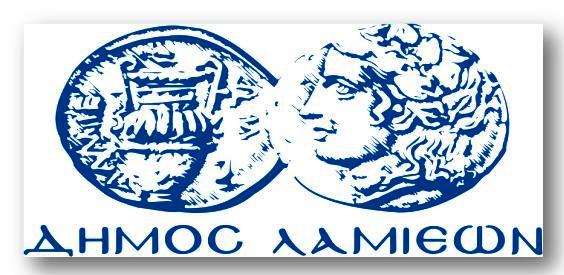 ΠΡΟΣ: ΜΜΕΔΗΜΟΣ ΛΑΜΙΕΩΝΓραφείου Τύπου& Επικοινωνίας                     Λαμία, 30/4/2018